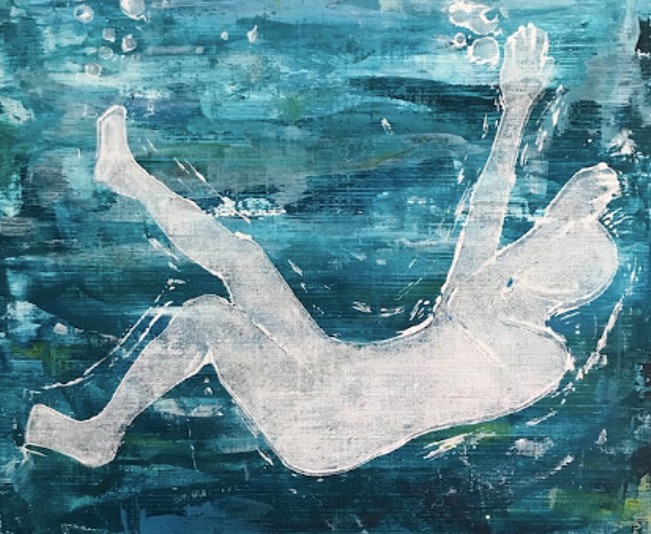 Image created by Carah Addison-Smythwhen a third year medical student in AberdeenALL CHANGE!New directions for Scottish Medical Humanities. Exploring the process, outcomes and possibilities through scholarship and creativity.The day is intended to be inclusive and to reach a wide audience of healthcare, arts and humanities students, educators, researchers, practitioners and health professionals to join the Scottish Medical Humanities Group.FREE networking event, with thanks to our sponsors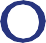 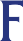 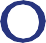 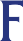 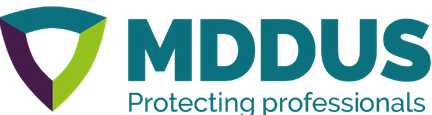 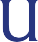 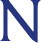 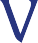 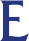 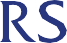 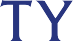 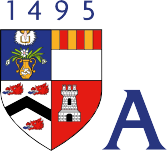 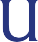 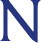 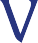 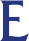 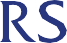 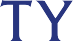 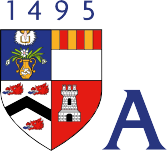 www.mddus.com	George Washington Wilson Centre for Art and Visual Culture www.abdn.ac.uk/sdhp/gww-centre-2169.phpFor further information and to register, please see Events at
www.scottishmedicalhumanities.org